Effects of elevated sulfate in eutrophic waters on the internal phosphate release under oxic conditions across the sediment-water interface  Jun Chen1, 2, Honggang Zhang1, 5, Lixuan Liu6, Jing Zhang1, Mick Cooper3, 4, Robert J. G. Mortimer 7, 8, Gang Pan1, 3, 4, 8*1Research Center for Eco-Environmental Sciences, Chinese Academy of Sciences, Beijing 100085, China2University of Chinese Academy of Sciences, Beijing, 100049, China3School of Animal, Rural and Environmental Sciences, Nottingham Trent University, Brackenhurst Campus, NG25 0QF, UK4Integrated Water-Energy-Food Facility (iWEF), Nottingham Trent University, Nottinghamshire NG25 0QF, UK5Yangtze River Delta Branch, Research Center for Eco-Environmental Sciences, Chinese Academy of Sciences, Yiwu 322000, China6High-Tech Research Institute Beijing University of Chemical Technology Beijing, China7 York St John University, Lord Mayor’s Walk, York YO31 7EX, UK8 Nanjing Xianglai of Eco-environmental Science and Technology, Nanjing 210046, China* Corresponding authors: gang.pan@ntu.ac.uk (Gang Pan) AbstractEutrophication in freshwater environments may be enhanced by the elevation of sulfate in waters, through the release of internal phosphorus (P) from anoxic sediments. However, the influence of increasing but modest sulfate concentrations (less than 3,000 μM) on P release under oxic conditions across the sediment-water interface (SWI) is poorly understood. In this study, the profiles of P, iron (Fe), sulfur (S) were measured in a simulated lacustrine system with varying concentrations of sulfate (970-2,600 μM). The results indicated that elevated concentrations of sulfate increased the soluble reactive P in overlying waters under oxic conditions across the SWI. A 100 μM increase of sulfate was found to induce a 0.128 mgm-2d-1 increase of P flux from surface sediments into overlying waters under oxic conditions. Higher sulfate concentrations in the overlying waters increased the concentrations of labile S(-II) in the deep sediments, due to sulfate penetration and subsequent reduction to S(-II). We also found the fluxes of labile Fe and P from deep to surface sediment were both positive and greater than the corresponding fluxes from surface sediment to the overlying water, suggesting that reduction of P-bearing Fe(III)(oxyhydr)oxides in deep anoxic sediment acted as a major source of internal P release. In addition, the upward flux of Fe(II) was significantly lower under higher sulfate conditions, indicating that the Fe(II) flux could be  by formation of Fe(II) sulfides in the deep sediment. Under these conditions, less Fe(II) from deep sediments could be re-oxidized and combine with P in the surface, oxic sediment, thereby reducing the retention capacity for P and leading to higher release of internal P to the water column.Key words: Eutrophication, Internal P loading, Sulfate, Freshwater, DGT1. IntroductionEutrophication and the consequent formation of harmful algal blooms (HABs) represents a global challenge and poses serious threats to ecosystem services and human health (Conley et al. 2009, Paerl et al. 2011, Smith 2003). Phosphorus (P) is regarded as one of the primary limiting factors for the control of eutrophication in freshwater (Carpenter 2008, Schindler et al. 2008). Measures aimed at reducing inputs of external phosphorus have resulted in large-scale declines of phosphorus concentrations in many water bodies around the world (Huser et al. 2018, Tong et al. 2017). However, lakes typically show a delayed recovery in response to decreasing external P loads (Coveney et al. 2005), due to release of internal P from sediments (Paytan et al. 2017). Thus, understanding the processes of P release from sediments is important for the successful management of eutrophic waters.The process of internal P release is influenced by many factors, such as temperature, pH and redox conditions (Christophoridis and Fytianos 2006). Iron (Fe) is a redox-sensitive element and the biogeochemical cycling of Fe regulates the mobility of internal phosphorus (Mortimer 1942). Under anoxic conditions, the reductive dissolution of P-bearing Fe(III)(oxyhydr)oxides is recognized as a major mechanism for internal P release (Rydin 2000). However, comparison of 23 different aquatic systems did not show a strong correlation between internal P release rate and the bottom water oxygen concentration (Caraco et al. 1989). In addition, the sulfate concentration of the water was regarded as an extremely important variable controlling sediment P release in multiple systems, and showed a strong correlation with P release rate under both oxic and anoxic conditions (Caraco et al. 1989). Thus, the amount of P released from the sediment depended on the availability of sulfate (Caraco et al. 1989).   It has been found that the sulfide produced during sulfate reduction promote P mobilization from marine sediment through its dual effect on the cycling of Fe (Lehtoranta et al. 2009, Roden and Edmonds 1997, Rozan et al. 2002). Firstly, sulfide is a powerful reductant for the reduction of solid Fe(III) minerals to dissolved Fe(II) ion with concurrent P release (Bostrom et al. 1988). Secondly, sulfide could displace P from solid-phase Fe(II)-P compounds and trap the dissolved Fe(II) ion to iron sulfide precipitation (Roden and Edmonds 1997), which significantly promotes P release and reduces P retention capacity (Lehtoranta et al. 2009). For freshwater lakes with low concentrations of sulfate, it is commonly accepted that sulfate has slight effect on internal P release and Fe cycling (Caraco et al. 1989, Hansel et al. 2015). During recent decades, sulfate concentrations have increased in freshwater systems due to acid deposition and industrial wastewater inputs (Yu et al. 2013, Zak et al. 2006). For example, sulfate concentration in Lake Taihu has undergone a rapid increase (>12 μM L-1y-1) over the past 60 years and now attains concentrations close to 1,000 μM (Yu et al. 2013). Caraco et al. (1989) proposed that freshwater systems with intermediate sulfate concentration (~100-300 μM sulfate) tended to have high P release rates under anoxic condition. Some researchers showed that increasing sulfate levels could significantly promote the internal P release in freshwater lakes under anoxic conditions (Chen et al. 2016a, Roden and Edmonds 1997, Zhao et al. 2019). So far, anoxic conditions in the bottom water could be considered as an essential prerequisite for sulfate-stimulated release of P from sediments in freshwater systems. Under natural conditions, oxygen distribution across the sediment-water interface (SWI) in shallow freshwater lakes, like Lake Taihu in China, is heavily influenced by hydrodynamic disturbance, accelerating the oxygen diffusion rate from the atmosphere to the water column (Chatelain and Guizien 2010). Thus, anoxia in bottom waters is hardly persistent during most seasons, except in the summer months. In the oxygenated water column and oxic surface sediments, Fe(II) may be rapidly converted to Fe(III)(oxyhydr)oxides, which provide fresh adsorption sites on which to retain available P (Mortimer 1942). Although oxic conditions across the SWI may increase the P adsorption capacity in surface sediment, P release is still observed in some oxic bottom waters (Gächter and Müller 2003, Kraal et al. 2013). These observations suggest that other mechanisms may also affect internal P release. For example, P can be released by dissolution of vivianite by interaction with hydrogen sulfide in deep sediments where oxygen cannot diffuse (Gächter and Müller 2003). Thus, higher concentrations of hydrogen sulfide in deep sediments may influence P release from surface sediments under oxic SWI conditions. Hansel et al. (2015) found that even when the sulfate concentration was as low as 200 μM, sulfate reduction was still a dominate force for the reduction of Fe(III) oxide. Increasing concentration of the sulfate in freshwater lakes has the potential to promote the mobilization of P through its effect on the cycling of iron under oxic condition across the SWI. However, to date no quantitative analysis has been undertaken on the contribution of elevated sulfate in shallow freshwaters to internal P release under oxic SWI conditions. Work to date has only been undertaken on sulfate rich waters such as a lowland river (2,600-7,800 μM sulfate) polluted by mining activities and an estuary (28,000 μM sulfate) (Kraal et al. 2013, Zak et al. 2006), neither of which has wide applicability for freshwater systems. In addition, a comprehensive evaluation of the impact of sulfate on the dynamic cycling of S-Fe-P, and their interactions, is crucial to the understanding of how eutrophication conditions change with oxic-anoxic variations.In this study, an incubation experiment was conducted in a continuous dynamic shallow water simulation system under three sulfate levels. Diffusive gradients in thin films (DGT) and microelectrode techniques were employed to collect the vertical dynamic features of labile of P, Fe, S, as well as the related environmental factors at a fine scale. Based on the DGT profiles, the apparent fluxes of labile P and Fe from both surface sediment to water, and from deep sediment to surface sediment, were calculated. The objective of the study was to explore the effects of elevated sulfate inputs to the water column under oxic SWI conditions on internal P release. 2. Materials and methods2.1. Sample Collection The sampling sites were in Meiliang Bay (120°9' E, 31°31' N), the northern part of Lake Taihu. Lake Taihu is the third largest freshwater lake in China and is experiencing eutrophication and algal blooms. Sulfate concentrations here have undergone a rapid increase over the past 60 years and now attain about 1,000 μM (Yu et al. 2013). Sediments and lake water were collected from Lake Taihu using an Ekman grab sampler and Plexiglas hydrophore, respectively. The collected samples were transported to the laboratory immediately and stored at 4 °C for less than 24 h before pre-treatment.2.2. Preparation of sediment-water columns   Sediments were sieved through a 0.5 mm pore-size mesh to remove occasional macrofauna and large particles, and then completely homogenized to eliminate the horizontal heterogeneity of the natural sediment (Ding et al. 2015, Zilius et al. 2016 pre-treated sediments and overlying water (filtered with 0.45 μm filters) were used to fill perspex cylinders (8.4 cm in diameter and 50 cm in height) and 48 cylinders were produced in this study. Each cylinder contained 20 cm of sediment and 25 cm of overlying water. This sediment pretreatment method has been used extensively in other incubation experiments focused on exchange across the SWI (Chen et al. 2016b, Sun et al. 2017, Wang et al. 2017).2.3. Microcosm set-up Water flow over sediment has a significant influence on oxygen consumption (Higashino 2011) and water-sediment interaction (Qin et al. 2007), which play key roles in Fe-S-P cycling. Taking this into consideration, we designed a dynamic microcosm system. The microcosm system consisted of six units, each including a water reservoir tank (12.3 cm in diameter and 20 cm in height) and six perspex cylinders (Figure.S1a and b). All of the cylinders were sealed with rubber plugs and silicone sealant. A micro pump and an aeration unit were installed in each reservoir tank (Figure.S1c). Water from each of the reservoir tanks was separately pumped into the inlet of the first cylinder of each unit, at 5 cm above the surface of sediment, and flowed out through the outlet of the cylinder, into the inlet of the next cylinder in the unit. All six cylinders in one unit were connected in series via their inlets and outlets, to simulate the water movement and uniform initial conditions. The water in the final cylinder of a unit flowed into the reservoir tank of the next unit. Water in each reservoir tank was initially sparged with N2 at a flow rate of 0.4 L min-1 for 24 h to remove oxygen from each unit and then air was pumped into each tank for 5 min h-1 to maintain the oxic environment across the SWI. The pre-incubation period lasted for 2 weeks. At the end of pre-incubation, the concentrations of dissolved oxygen (DO), redox potential (Eh), DGT-labile P and Fe, and the soluble reactive P (SRP) in water-sediment profiles were measured from three randomly selected cylinders (Figure.S2). The profiles exhibited very consistent distributions for all the parameters, suggesting that the sediment was homogeneous in chemical distribution across different cylinders prior to the main experiments. 2.4. Incubation Experiment After pretreatment, the water in each of the final cylinders in a unit was directed back to that unit’s own reservoir tank, and the entire microcosm was separated into eight independent units (Figure.S1b). We choose six units (36 cylinders) at random on which to perform the experiment. Na2SO4(S) was subsequently dissolved in the corresponding reservoir tank to obtain the desired concentration values as follows: no addition (Control; group C), 1,770 μM (low sulfate; group B), and 2,600 μM (high sulfate; group A). Control group (970 μM) represented the background concentration of sulfate found in the water column of Lake Taihu. According the work of Caraco et al. (1989), the background concentration of sulfate (~1000 μM) in Lake Taihu is higher than the typical freshwater type (~10-300 μM). However, it is still much less sulfate rich than the sites (a lowland river (2,600-7,800 μM sulfate) polluted by mining activities and an estuary (28,000 μM sulfate)) studied previously (Kraal et al. 2013, Zak et al. 2006). As no mandatory standards of sulfate are declared for surface waters worldwide, we chose the quality standard of sulfate in drinking water (2,600 μM) in China (GB3838-2002, China) for the high sulfate group (group A), which was very close to lower limiting values of salt waters (~3,000-30,000 μM). The set value in group B was a median value between those for groups A and C. All three units were incubated at room temperature (20±2 °C) for 45 days in the dark. Sampling was performed on the 10th, 20th, 30th, 32nd, 37th and 45th day after the onset of incubation. 2.5. Analyses of samplesOn the planned sampling day, two columns for each treatment (treated as duplicates) were randomly selected for sediment and water sampling. The distribution of DO and Eh in water-sediment profiles were measured using needle-type microelectrodes (OX-100 and RD-100; Unisense, Denmark) and the overlying water was then collected. Subsequently, ZrO-Chelex and AgI DGT (Easysensor Ltd., China) probes bound back to back were inserted into the sediments (Han et al. 2015). 24 hours later, these DGT probes were retrieved from sediments for processing. After that, the sediment samples were transferred to a glove box containing a dry nitrogen atmosphere and sliced at a vertical resolution of 1cm to a depth of 10cm. An aliquot of each sliced sediment sample was transferred to a 50 ml plastic centrifuge tube which was then capped, removed from the glove box and centrifuged at 2500 g for 30 min. After centrifugation, tubes were returned to the glove box to sample the pore water. The supernatant water in each centrifuge tube was dispensed via a 10 ml plastic syringe, fitted with a 0.45μm pore-size cellulose nitrate membrane filter, collected in a 5 ml plastic centrifuge tube, and finally stored at -20 °C. (Modified from Jilbert et al. (2011)).     The deployed ZrO-Chelex DGT was analyzed following the procedure detailed in Xu et al. (2013). The ZrO-Chelex gel was sliced at a resolution of 2 mm. Each sliced gel was sequentially eluted using HNO3 and NaOH and the labile P and Fe in the eluates were determined using a microplate spectrophotometer (Multiskan FC; Thermo Scientific, Waltham, USA). The concentrations of labile S contained in the binding layer of the AgI DGT were determined by computer imaging densitometry (CID). The image of the AgI gel was scanned using a flat-bed scanner (Canon 5600F, Canon Inc., Japan) at a resolution of 600 dpi (0.0423 mm×0.0423 mm) and then converted to grayscale intensities with Image J (Version 1.48, NIH, USA) (Ding et al. 2012). The concentrations of the labile P, Fe and S measured by the DGT were calculated by methods listed in the Supporting Information.   The concentration of SRP in the water was determined using the molybdenum blue method (Murphy and Riley 1962). The concentration of sulfate in water was measured using a turbid metric method (Tabatabai 1974).2.6. Data processingTo reflect the diffusion direction of Fe and P across the sediment-water interface and oxic-anoxic interfacethe apparent fluxes at two depths were calculated in this study. Oxygen penetration depths in the sediment were measured as being less than 1cm (Fig.2.b). Therefore, this depth was used to divide sediment profiles into surface oxic sediment and deeper anoxic sediment.The net fluxes of P and Fe at a specific depth were calculated using the following procedure: (i) :get the regression equation between the measured concentrations (C) of P or Fe(II) and the corresponding depth (x). So, the concentration gradients at the depth of i:and the mean concentration gradients from depth of m to depth of n(ii) net fluxes of P or Fe(II) at the SWIwere calculated using equation (1)                     (1)Where F0 is the apparent flux (mg m-2d-1) at the SWI. Fs and Fw represent the labile P or Fe fluxes from surface sediment to the SWI, and form bottom water to the SWI, respectively.  and  are the concentration gradients in surface sediment and overlying water, respectively. φ is the porosity in sediment. Dwis the diffusion coefficient in water calibrated by the actual temperature (Li and Gregory 1974). Ds is the bulk sedimentary diffusion coefficient (cm2 s-1) (Ullman and Aller 1982). Dw is the bulk sedimentary diffusion coefficient in water, and the porosity is φ (Han et al. 2015, Li and Gregory 1974) ;  and  are the concentration gradients in surface sediment and overlying water, respectively.(iii) Similarly, the net fluxes of P or Fe(II) at 1 cm below the SWI (-1 cm) were calculated using equation (2)                      (2)Where F1 is the apparent flux at 1 cm below the SWI (-1 cm). Fs1 and Fs2 represent the labile P or Fe fluxes from surface sediment to -1 cm, and form deep sediment to -1 cm, respectively. Ds1, φ1,, Ds2, φ2, and  were the mean values of sedimentary diffusion coefficients, porosity, and concentration gradient in surface sediment or deep sediment, respectively.To comprehensively and quantitatively assess the concentration effect of sulfate on the internal P release in natural eutrophic waters (for instance, Lake Taihu in China), four linear regression equations were established, based on the functional relationships between the apparent fluxes (F1, F0 of labile Fe and P) and the concentrations of sulfate in overlying water. In addition, we extended the applied scope of the regression equations to predict the change of apparent fluxes of labile Fe and P over a wider concentration range of sulfate in freshwater systems. Here, four critical values for sulfate were determined by equations according to the following two scenarios:Scenario 1: When the apparent diffusive flux of labile P or labile Fe across the SWI was zero (F0=0) Scenario 2: When the apparent diffusive fluxes of labile P or labile Fe were equal at the SWI and at 1 cm below the SWI (F10=F1-F0).Based on the four critical values of sulfate derived here, we selected two of the critical values, which did not belong to the concentration range (~3,000-30,000 μM) of salt waters (Caraco et al. 1989) and divided the concentration range (0-3,000 μM) into different parts. All of the statistical analyses were performed using SPSS software (V25.0; SPSS, USA). -way analysis of variance (ANOVA) was employed to detect differences of DO, Eh, SRP in overlying water and oxygen penetration depth (OPD) in sediment between different treatments. The difference of labile S, labile Fe and labile P between different sampling times were also assessed by ANOVA. A P<0.05 was considered significant. The functional relationships between sulfate concentration in the overlying water and fluxes of labile Fe and P were established using linear fitting.  3. Results3.1. Vertical distribution of DO and Eh in sediment-water interface  Sulfate addition induced an apparent change in the DO profiles, including DO level (Figure.1a.) and DO penetration depth (Figure.2a) in the surficial sediment. The highest DO concentrations in bottom water and at each depth along the vertical water-sediment profiles were always found in the group A. The sediment oxygen concentrations in the group B were also higher at depths of -0.05 to -0.7 cm than those in the Control (Figure.1a). Furthermore, higher sulfate concentrations led to a significant increase in the vertical oxygen penetration depth (OPD) in the order of group A>group B>Control (one-way ANOVA, p<0.05) (Figure.2b). The redox potential (ORP) showed a similar trend to DO (Figure.1b, Figure.2c). Sulfate addition significantly increased the ORP values in bottom water and followed the order group A>group B>Control (one-way ANOVA, p<0.05). From the SWI to the depth of -3 cm, the ORP values in the group A and group B units were significantly higher than those in the Control group (one-way ANOVA, p<0.05).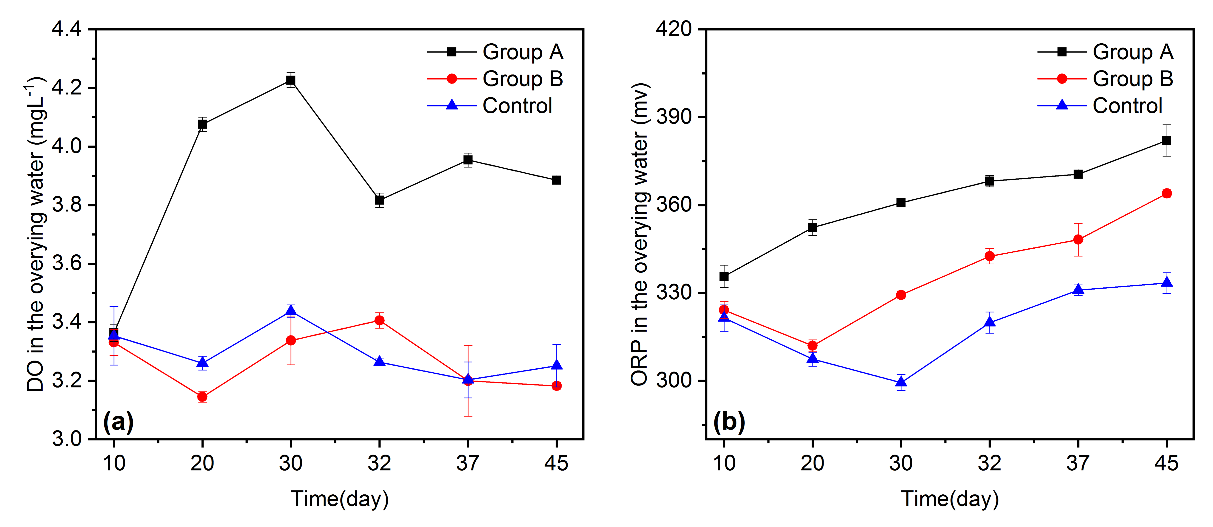 Figure 1. Variation of dissolved oxygen (DO) (a) and redox potential (ORP) (b) in bottom water from the three treatment groups during the 45-days incubation (data shown by mean ± SD, n = 2). Control: 970 μM; group B: low sulfate, 1,770 μM; group A: high sulfate, 2,600 μM.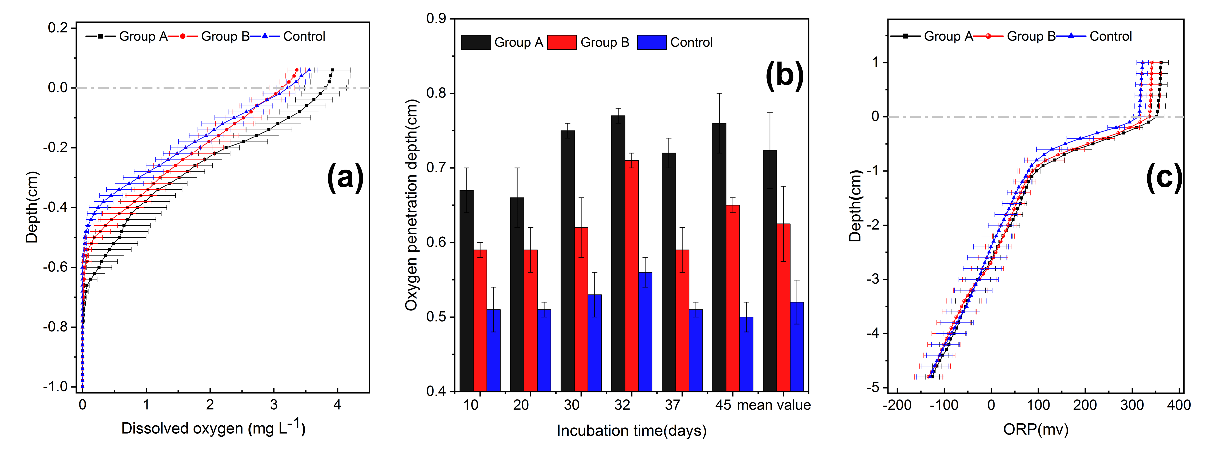 Figure 2. Dissolved oxygen profiles (DO) (a), oxygen penetration depth (OPD) (data shown by mean ± SD, n = 2) (b) and redox potential (ORP) profiles (c) form the three treatment groups (data of DO and OPD were shown by the mean values during the 45-days incubation period ± SD, n=12). The horizontal dashed line indicates the sediment-water interface (SWI). Control: 970 μM; group B: low sulfate, 1,770 μM; group A: high sulfate, 2,600 μM.3.2. Vertical distribution of sulfate and DGT-labile S in the sediment-water profilesThe concentrations of sulfate in overlying water were 2,394±67 in group A, 1,658±33 in group B, and 911±55 μM in the Control (Figure. 3a). In all groups, the sulfate concentration in pore water decreased slightly with increase in sediment depth. In addition, the concentration of sulfate in pore water at each depth followed the order group A>group B>Control (Figure. 3a).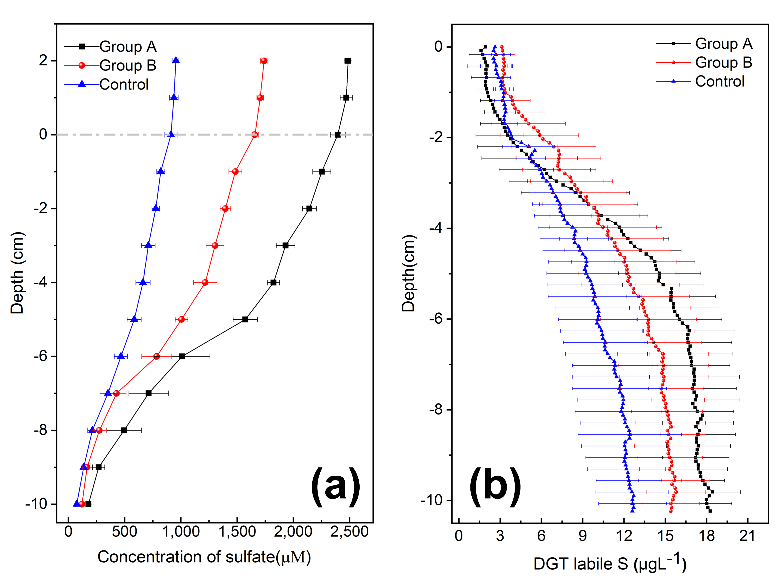 Figure 3. Changes in the concentration of sulfate with depth in the sediment-overlying water profiles (a) (data of sulfate was shown by the mean values of all sampling times during the 45-days incubation period ±SD, n=12), one-dimensional distributions of DGT-labile S in profiles as determined by AgI DGT (b) of different sulfate treatments (the data of labile S was shown by the mean values of all sampling times during the 45-days incubation period ± SD, n=6). The horizontal dashed line indicates SWI. Control: 970 μM; group B: low sulfate, 1,770 μM; group A: high sulfate, 2,600 μM.The labile S (Figure.3b) profiles exhibited a similar trend, increasing with depth in all three groups. Interestingly, lower concentrations of labile S in surface sediments were found in group A, except at day 20 (Figure.S4). The average concentrations of labile S within the depths from SWI to -3 cm in group A were lower than those in the Control and group B (Figure.3b). However, that trend was reversed below -4 cm. The concentration of labile S in group A remained at a higher level in the deep sediment (below -3 to -4 cm) throughout the incubation period (Figure.S4). The average concentrations of labile S in group A from -4 to -10 cm were significantly higher than those in group B and the Control (one-way ANOVA, p<0.05). 3.3. Vertical distribution of SRP in sediment-water profiles  Soluble reactive P (SRP) concentrations in the overlying water were significantly higher in the groups with the increasing sulfate concentration (one-way ANOVA, p<0.05) and the average values followed the order: group A>group B>Control (Figure. 4 and Figure. S3). After the 30th day of incubation, the concentration of SRP in the pore water of sulfate addition groups (group A and B) was higher than the Control. On the 45th day of incubation, the average concentrations of SRP in pore water from SWI to -8 cm in group A and group B were 52.3% and 48.6% higher than the Control. However below -8 cm, no evident difference in concentrations of SRP was observed during 45-days incubation between the three groups (RSD=1.06 % in three groups). 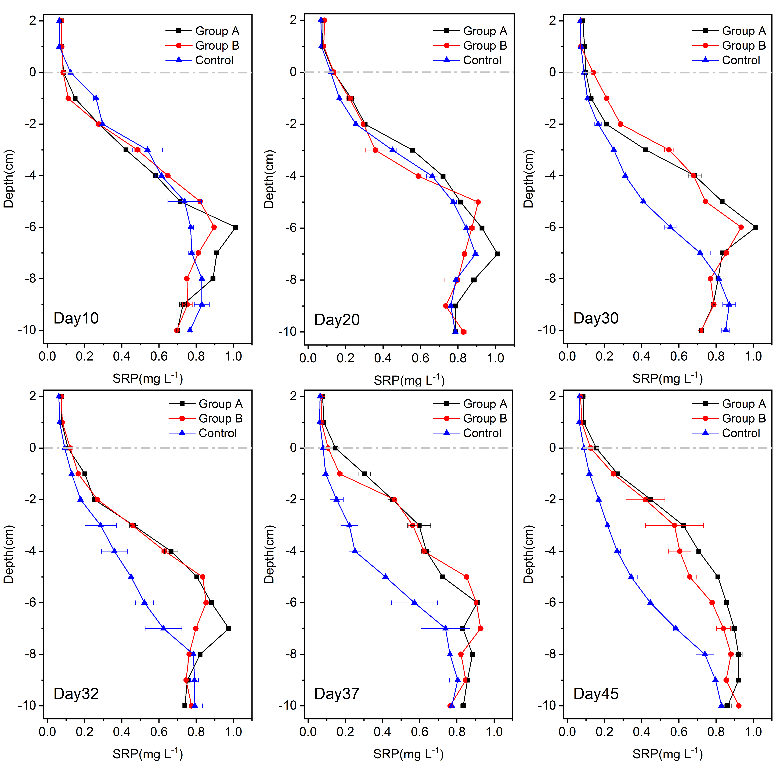 Figure 4. Changes of SRP (Soluble Reactive P) in the sediment-water profiles from the three treatment groups during the 45-days incubation period (data shown by mean ± SD, n = 2).The horizontal dashed line indicates the SWI. Control: 970 μM; group B: low sulfate, 1,770 μM; group A: high sulfate, 2,600 μM.3.4. Vertical distribution of DGT-labile Fe and P in sediment-water profile The concentrations of labile Fe and P from the overlying water to the surface sediments (SWI to -1cm) remained at relatively low values and increased until -10 cm sediment depth (Figure.5, Figure.S5 and Figure.S6). There was no significant difference for labile Fe and labile P between different sampling time (most of P >0.05, the specific P values were listed in Table S2 and Table S3). Below -1cm, the concentrations of labile Fe were varied from 0.24 to 2.71 mg L-1 in group A, 0.13 to 2.82 mg L-1 in group B and 0.10 to 3.21 mg L-1 in the Control group, respectively. However, the concentrations of labile P were ranged between 0.01 to 0.33 mg L-1 in group A, 0.03 to 0.30 mg L-1 in group B and 0.01 to 0.28 mg L-1 in the Control. Statistically significant positive correlations between labile Fe and labile P in sediment were determined for each treatment (p< 0.001) (Fig.S7).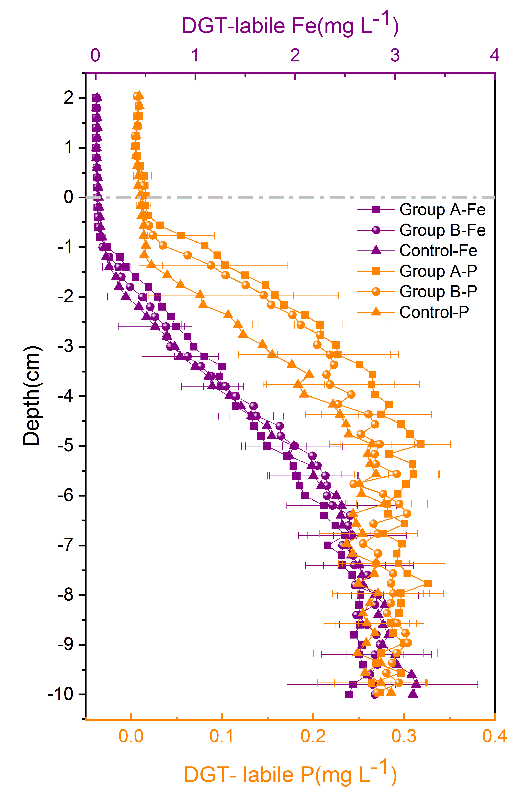 Figure 5. Effects of the sulfate addition on the one-dimensional vertical distribution of DGT-labile P and DGT-labile Fe in water-sediments profiles (data shown by the mean values of all sampling times during the 45-days incubation period ± SD, n=6). The horizontal dashed line indicates the sediment-water interface (SWI). Control: 970 μM; group B: low sulfate, 1,770 μM; group A: high sulfate, 2,600 μM.3.5. Apparent diffusive flux of PO43- and Fe(II)The apparent diffusive fluxes of the target elements were calculated at SWI (F0) and 1 cm below the SWI (F1) based on Fick`s first law (Figure. 6). The apparent fluxes of PO43- and Fe(II) in the three groups across the SWI were all positive (effluxes) and ranged between 0.06 to 4.56 mgm-2d-1 and 1.41 to 5.32 mgm-2d-1, respectively. The mean flux of PO43- from the surface layer of sediment to water (F0) showed an increasing trend with the increase of sulfate in overlying water. The mean F0 of PO43- in group A and group B were 5.5 and 1.9 times higher than that in the Control (0.40 mgm-2d-1), respectively. The mean F0 of Fe(II) was lowest in group A (2.22 mgm-2d-1) compared to that in group B (2.67 mgm-2d-1) and the Control (3.51 mgm-2d-1). The values of F1 in three groups were also positive and the fluxes of PO43- and Fe(II) from deep sediment to surface sediment ranged between 0.88 to 4.00 mgm-2d-1 and 8.24 to 30.53 mgm-2d-1. Increasing sulfate in overlying water elevated the mean values of the flux of PO43- from deep sediment to surface sediment (F1) with order of group A>group B>Control, whereas an opposite trend was observed for Fe(II). The net flux (F10) of PO43- and Fe(II) in the surface sediment was calculated by using the equation: F10=F1-F0. The F10 of PO43- and Fe(II) were all positive, except for F10 of P in group A (highly variable, from 0.88 to -0.48 mgm-2d-1 ). The mean values of F10 decreased with the increased sulfate in the overlying water. The retention efficiencies (defined by the quotient of F1 and F10) of P, diffused from deep to surface sediments in the Control group was about 70.1% and obviously higher than those in the group A and group B groups (3.6% and 22.1%, respectively). The retention efficiencies of Fe(II) were 78.5%, 80.4% and 80.8% in group A, group B and C, respectively.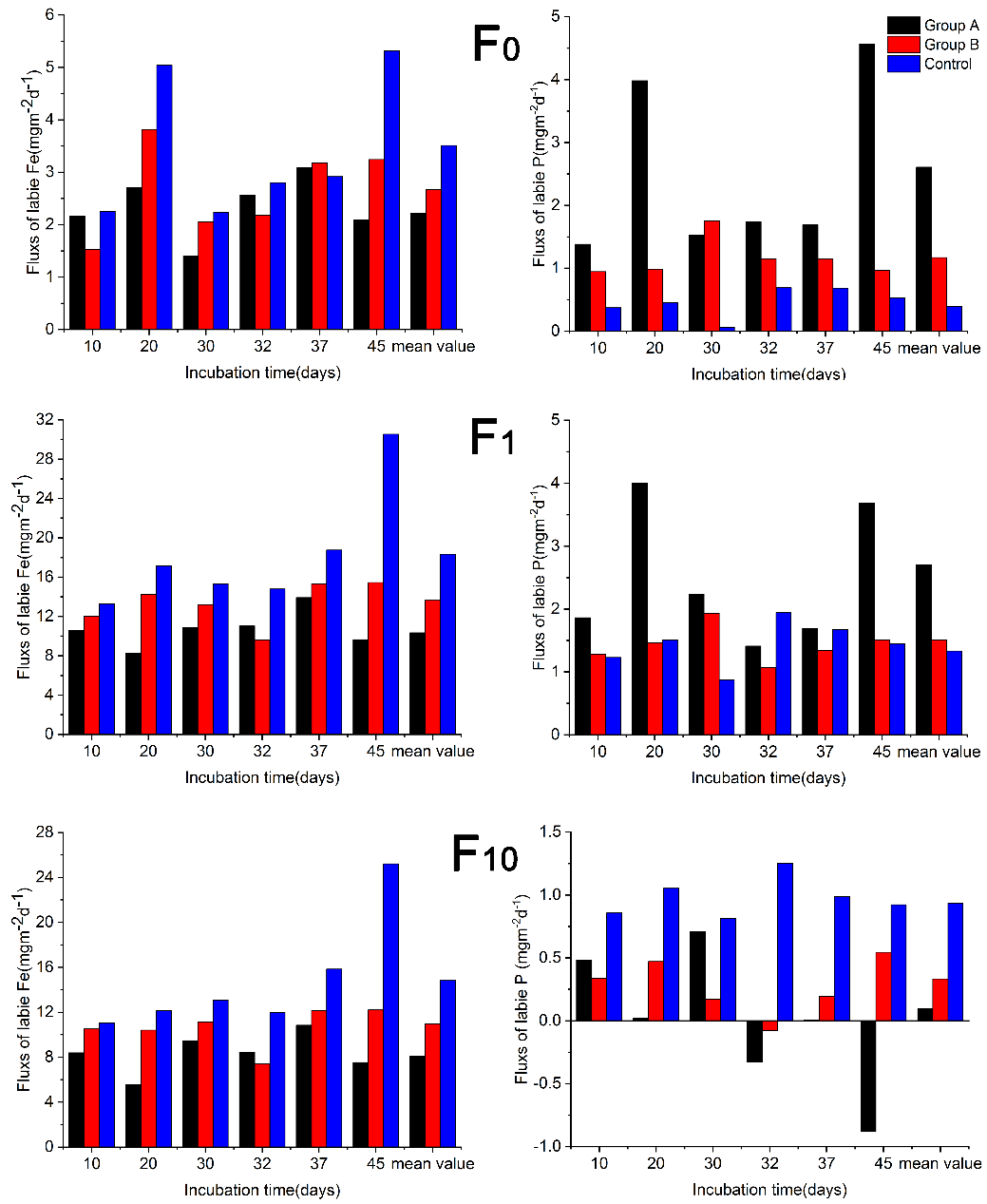 Figure. 6 the apparent diffusive fluxes of PO43-and Fe2+ in different treatments. The label F0 represents the diffusive flux of PO43-and Fe2+ from surface sediments to water. F1 represents the diffusive flux of PO43-and Fe2+ from deep to surface sediments. F10 (F10=F1-F0) is net flux of PO43-and Fe2+ in surface sediment. The mean flux of each group represents the average flux during the 45-days incubation period. The mean values of fluxes given here were calculated according to the following equation:   Where  is the average flux during the 45-days incubation (mg m−2 d−1), Fi is the flux on the ith sampling day (mgm−2 d−1), ti is the time interval from the (i-1)th sampling day to the ith sampling day (day). Control: 970 μM; group B: low sulfate, 1,770 μM; group A: high sulfate, 2,600 μM.3.6. Relationship between sulfate concentration and internal P release Based on the fluxes of labile Fe and P at six sampling times across the SWI (F0) and 1 cm below the SWI (F1), we constructed the diagram for sulfate (Figure. 7). The fluxes of labile P from deep to surface sediments (F1) were all positive. Furthermore, a 100 μM increase of sulfate in overlying water, compared to the concentration of sulfate in the Control group, would induce a 0.128 mgm-2d-1 increase of P flux from surface sediment to the overlying water (Figure. S8). When the concentrations of sulfate were less than 646 μM (Part I in the diagram), the flux of labile P across the SWI was negative. When the concentration increased from 646 to 2,375 μM (Part II), the difference between F1 and F0 of labile P gradually reduced to zero. When the concentration of sulfate further increased to more than 2,375 μM (Part III), F0 of labile P was larger than F1. The flux of labile Fe at two depths, over the whole concentration range of sulfate (0 to 3,000 μM), were all positive and F0 was always less than F1. In addition, the difference between F0 and F1 of labile Fe continuously decreased with the increase of sulfate in overlying water. 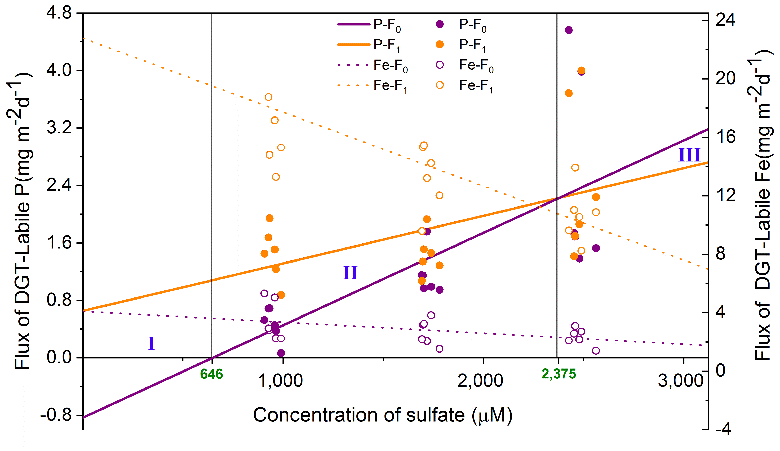 Figure. 7. The functional relation between the apparent diffusive fluxes of PO43-(Fe2+) and sulfate in overlying water within a concentration range of 0-3,000 μM. The label F0 represents the diffusive flux of PO43-and Fe2+ from surface sediment to overlying water and F1 represents the diffusive flux from deep to surface sediments. 4. Discussion4.1. Effects of sulfate elevation on the internal P release It has been reported that elevated sulfate concentrations in freshwaters systems with intermediate concentrations of sulfate (>100 μM), greatly promoted the release of internal P under anoxic conditions (Caraco et al. 1989, 1993, Chen et al. 2016a). As for under oxic conditions, Zak et al. (2006) found that increasing sulfate affected the mobilization of P in a lowland freshwater river polluted by mining activities with extremely high concentrations of sulfate (2,600-7,800 μM). Those concentrations of sulfate are typical of the concentration range (~3,000-30,000 μM) of salt waters (Caraco et al. 1989). Here, we additionally found that sulfate with modest concentrations (970-2,600 μM) promoted release of P under oxic conditions across the SWI. A higher concentration of SRP in the overlying water was observed with an increase in sulfate (Figure. 4 and Figure. S3). At the end of experiment, the mean concentrations of SRP in sediment pore water from the SWI to -8 cm were 52.3% and 48.6% greater in the group A and group B, respectively, when compared to the Control group (Figure. 4). In addition, P fluxes at the SWI were all positive, which suggested that P was released from surface sediments to the water column (Figure.6). P fluxes from deep to surface sediments (Figure.6) were also positive (F1 of P >0) and larger than the corresponding fluxes from surface sediment to water, indicating that P released from the oxic surface sediment mainly originated from deeper sediment. Compared with our results under oxic conditions, the maximum concentration of SRP in overlying water under anoxic environments was one order of magnitude higher and the released P was mainly from surface sediments (Chen et al. 2016a, Han et al. 2015). These results demonstrated that redox conditions clearly influenced the mechanisms of sulfate-promoted release of internal P.4.2. Mechanisms of sulfate-promoted release of internal PThe process of sulfate-promoted internal P release is closely linked to the reduction of sulfate in sediments (Caraco et al. 1989, Roden and Edmonds 1997, Rozan et al. 2002, Zak et al. 2006). Higher concentrations of labile S below -3cm (Figure. 3b) were observed in group A, which can be mainly attributed to the increase of sulfate in overlying water triggering more sulfate penetration and reduction in the deep sediment. The fluxes of P from deep to surface sediments increased along with the increase of sulfate in water column (Figure. 6). This result agreed well with the previous report that P mobilization is ultimately dependent on the concentration of S(-II) (Zhao et al. 2019). Usually, the source of sulfide is mainly controlled by the reduction of sulfate (Motelica-Heino et al. 2003), which, in freshwater sediments, is regulated by many factors, such as dissolved oxygen, organic matter and concentration of sulfate (Leonov and Chicherina 2008). Here, below the depth of -1 cm, oxygen was exhausted (Figure. 2a) and ORP values decreased to <100 mV (Figure. 2c) in all three groups, which suggested that deep sediment became anoxic and conditions were suitable for sulfate reduction. The rate of sulfate reduction has been reported as a diffusion-limited, first-order rate process and dependent on initial sulfate concentration (Loh et al. 2013). In our study, increasing concentrations of sulfate in the overlying water led to higher concentrations of sulfate in the pore water (Figure. 3a), which may have accounted for the enhanced activity of sulfate reduction in the deeper, anoxic layers of sediment. In addition to influencing sulfate reduction in the sediments, higher concentrations of sulfate in the overlying water will also influence the dynamics of Fe(II) in the sediment (Figure. 6). The positive correlations (p<0.001) between labile Fe(II) and labile P (Figure.S7) in each treatment that suggested coincident distributions of labile Fe and labile P existed in the sediment. These coincident distributions with depth should be a result of the reduction of the P-bearing Fe(III)(oxyhydr)oxides (Ding et al. 2012, Xu et al. 2012). The reduction of Fe(III)(oxyhydr)oxides in sediments to Fe(II), is a basic pattern for the P mobilization from sediment to water (Christophoridis and Fytianos 2006). The Fe(II) produced can be maintained in the deep sediment through the formation as iron sulfide coupled with sulfate reduction (Roden and Edmonds 1997). For instance, even under sulfate concentrations limited to 200 μM, sulfide-mediated chemical iron reduction (SCIR) in freshwater systems is a dominate pathway of iron reduction (Hansel et al. 2015). The reduced Fe(II) could precipitate as sulfides via SCIR or directly react with S(-II) in the pore water other than getting back into pore water (Kwon et al. 2014, Lehtoranta et al. 2009). These coincide with our observations that the concentration range of labile Fe (Figure. 5) and fluxes of labile Fe from deep sediment to surface sediment (Figure. 6) were both decreased in high sulfate system (group A) under a higher concentration of S(-II). Thus, the upward diffusive fluxes of Fe(II) from deep to surface sediments in high sulfate systems were reduced by enhanced sulfate reduction. This resulted in less Fe(II) and sulfide diffusing to the surface oxidized layer as Fe(II) precipitation as sulfides occurred in the deep sediments. Therefore, fewer reducing substances would consume oxygen already present in sediment in High sulfate systems, supporting the observation that a better-oxidized condition existed in surface sediments and that higher DO concentrations across the SWI were found in group A and group B systems compared to the Control (Figure. 2a).In this study, the oxygen penetration depth (OPD) varied from 0.48 to 0.78 cm (Figure.2b), suggesting that an oxidized layer existed in the surface sediment. Under natural conditions, a thin oxidized layer may exist in surficial sediment in shallow waters, where it can easily be further oxygenated by hydrodynamic disturbance (Chatelain and Guizien 2010). Oxic conditions are important for iron to maintain its oxidized state, which, in turn, correlates with P retention in sediments (Mortimer 1942). The OPD regulates the thickness of the oxic layer (Wang et al. 2014), a higher thickness decreasing the P release from sediment to overlying water (McManus et al. 1997). However, a higher concentration of SRP released from surface sediment to water was observed in the High sulfate (group A) system (Figure. 4 and Figure. 6). These results suggested that even the deeper OPD of around several millimeters might not be enough to retain the excessive P released from sediment to water induced by elevated sulfate. Most of the upward diffused Fe(II) in each group (retention efficiencies of Fe(II) varied from 78.5% to 80.8%) was oxidized and retained in surface sediment (Figure. 6) as the oxidation of Fe(II) by oxygen is a rapid process (Chen et al. 2015). Lower fluxes of Fe(II) from deep to surface sediment in the higher sulfate level systems resulted in a lower P-retaining capacity in surface sediments. The decreased ratio of labile Fe to P in sediment associated with higher sulfate also suggested higher sulfate lowered the P retaining capacity (Figure. S7). Therefore, the fluxes of Fe(II), rather than oxygen, were responsible for the larger release of P in more concentrated sulfate systems. 4.3. Concentration effect of sulfate on internal P release In this study, we found that increasing sulfate could promote internal P release in eutrophic waters and have the potential to switch sediments between P source and sink, if factors other than sulfate concentration are not considered (Figure.7). , it is important to quantify the effects of sulfate concentration on internal P release under oxic conditions across the SWI in any given freshwater system.That the fluxes of P from deep to surface sediments were all positive (F1 of P>0) suggesting that, in some eutrophic waters, P release from deep sediments might be inevitable. When concentrations of sulfate were lower than 646 μM, well-oxidized conditions across the SWI would be effective for sediment retention of P (F0 of P<0). However, at sulfate levels >646 μM, a 100 μM increase of sulfate in overlying water would result in a 0.128 mgm-2d-1 increase in P flux from the sediment to the water column. In this case, just maintaining a thin oxidized layer (<1 cm) in surface sediment would not be sufficient to control internal P release, as enhanced sulfate reduction limited the Fe(II) release from deep to surface sediments. Once sulfate increased to more than 2,375 μM, the retention capacity for P in the oxidized layer would be exhausted and surface sediment would become another source of P to be released to overlying water. Furthermore, increasing concentrations of sulfate, would gradually reduce the upward diffusion of Fe(II) from the deep sediment, decreasing the production of new adsorption sites for P in surface sediments. 4.4. Environmental implicationsPrevious studies reporting that sulfate could induce the release of P from sediment mainly focused on anoxic conditions (Caraco et al. 1993, Chen et al. 2016a, Han et al. 2015, Roden and Edmonds 1997). However, a thin oxidized layer usually exists in surficial sediments in shallow waters and anoxic conditions might not persist during most seasons except over the algal bloom period. In this study, we found that, under oxic conditions across the SWI with modest concentrations of sulfate in eutrophic freshwater, increasing sulfate levels could also promote the release of P from the sediment. The release of internal P induced by sulfate under oxic conditions across the SWI was one magnitude less than in anoxic environments. However, as cyanobacteria have a higher affinity for P, situations with these low concentrations and continuously-released phosphorus from sediment may still contribute to eutrophication and even production of algal blooms (Prentice et al. 2015). More importantly, the intensity of P release was directly influenced by the concentration of sulfate in overlying water and the flux of Fe(II) was the primary factor responsible for P retention. Therefore, as oxygen penetration depth in natural sediments is limited, improving or maintaining the oxygen level in bottom water may alone be insufficient to control internal P release in a high sulfate ecosystem.5. ConclusionsThis study investigated the effect of increasing sulfate in shallow waters on internal P release under oxic conditions across the SWI. Higher concentrations of sulfate increased the concentration of SRP in both overlying and pore waters. In addition, higher concentrations of sulfate in overlying water induced a significant increase of labile S(-II) in deep sediment, indicating that enhanced sulfate penetration and reduction occurred in deeper layers of sediment. The fluxes of labile Fe and P from deep to surface sediments were positive and greater than the corresponding fluxes from surface sediment to water column, suggesting that reduction of P-bearing Fe(III)(oxyhydr)oxides in deep sediment acted as a major source for internal P release under oxic conditions across the SWI. Lower fluxes of Fe(II) from deep to surface sediments were found in the High sulfate experimental system, resulting in less re-oxidized Fe(III) in surface sediments. However, induced by the elevated sulfate, more P released from deep sediment to surface sediment inevitably resulted in an increase in the flux of P across the SWI. The results indicated that the influence of sulfate on internal P released depended largely on the concentrations of sulfate. When the concentration of sulfate was larger than ca. 646 μM, a 100 μM increase of sulfate induced a 0.128 mgm-2d-1 increase of P flux from surface sediment to water column. Therefore, sulfate concentrations should be considered and controlled for the management of eutrophic waters.AcknowledgementsThe research was supported by the National Key Research and Development Program of China (2017YFA0207204); the National Natural Science Foundation of China (41877473, 41401551); and Natural Science Foundation of Beijing (8162040).ReferencesBostrom, B., Andersen, J.M., Fleischer, S. and Jansson, M. (1988) Exchange of Phosphorus across the Sediment - Water Interface. Hydrobiologia 170, 229-244.Caraco, N.F., Cole, J.J. and Likens, G.E. (1989) Evidence for Sulfate-Controlled Phosphorus Release from Sediments of Aquatic Systems. Nature 341(6240), 316-318.Caraco, N.F., Cole, J.J. and Likens, G.E. (1993) Sulfate Control of Phosphorus Availability in Lakes - a Test and Reevaluation of Hasler and Einsele Model. Hydrobiologia 253(1-3), 275-280.Carpenter, S.R. (2008) Phosphorus control is critical to mitigating eutrophication. Proceedings of the National Academy of Sciences of the United States of America 105(32), 11039-11040.Chatelain, M. and Guizien, K. (2010) Modelling coupled turbulence - Dissolved oxygen dynamics near the sediment-water interface under wind waves and sea swell. Water Research 44(5), 1361-1372.Chen, M., Ding, S., Liu, L., Xu, D., Han, C. and Zhang, C. (2015) Iron-coupled inactivation of phosphorus in sediments by macrozoobenthos (chironomid larvae) bioturbation: Evidences from high-resolution dynamic measurements. Environmental Pollution 204, 241-247.Chen, M., Li, X.H., He, Y.H., Song, N., Cai, H.Y., Wang, C.H., Li, Y.T., Chu, H.Y., Krumholz, L.R. and Jiang, H.L. (2016a) Increasing sulfate concentrations result in higher sulfide production and phosphorous mobilization in a shallow eutrophic freshwater lake. Water Research 96, 94-104.Chen, M.S., Ding, S.M., Liu, L., Xu, D., Gong, M.D., Tang, H. and Zhang, C.S. (2016b) Kinetics of phosphorus release from sediments and its relationship with iron speciation influenced by the mussel (Corbicula fluminea) bioturbation. Science of the Total Environment 542, 833-840.Christophoridis, C. and Fytianos, K. (2006) Conditions affecting the release of phosphorus from surface lake sediments. Journal of Environmental Quality 35(4), 1181-1192.Conley, D.J., Paerl, H.W., Howarth, R.W., Boesch, D.F., Seitzinger, S.P., Havens, K.E., Lancelot, C. and Likens, G.E. (2009) ECOLOGY Controlling Eutrophication: Nitrogen and Phosphorus. Science 323(5917), 1014-1015.Coveney, M.F., Lowe, E.F., Battoe, L.E., Marzolf, E.R. and Conrow, R. (2005) Response of a eutrophic, shallow subtropical lake to reduced nutrient loading. Freshwater Biology 50(10), 1718-1730.Ding, S., Han, C., Wang, Y., Yao, L., Wang, Y., Xu, D., Sun, Q., Williams, P.N. and Zhang, C. (2015) In situ, high-resolution imaging of labile phosphorus in sediments of a large eutrophic lake. Water Research 74, 100-109.Ding, S.M., Sun, Q., Xu, D., Jia, F., He, X. and Zhang, C.S. (2012) High-Resolution Simultaneous Measurements of Dissolved Reactive Phosphorus and Dissolved Sulfide: The First Observation of Their Simultaneous Release in Sediments. Environmental Science & Technology 46(15), 8297-8304.Gächter, R. and Müller, B. (2003) Why the Phosphorus Retention of Lakes Does Not Necessarily Depend on the Oxygen Supply to Their Sediment Surface. Limnology & Oceanography 48(2), 929-933.Han, C., Ding, S.M., Yao, L., Shen, Q.S., Zhu, C.G., Wang, Y. and Xu, D. (2015) Dynamics of phosphorus-iron-sulfur at the sediment-water interface influenced by algae blooms decomposition. Journal of Hazardous materials 300, 329-337.Hansel, C.M., Lentini, C.J., Tang, Y.Z., Johnston, D.T., Wankel, S.D. and Jardine, P.M. (2015) Dominance of sulfur-fueled iron oxide reduction in low-sulfate freshwater sediments. Isme Journal 9(11), 2400-2412.Higashino, M. (2011) Oxygen consumption by a sediment bed for stagnant water: Comparison to SOD with fluid flow. Water Research 45(15), 4381-4389.Huser, B.J., Futter, M.N., Wang, R. and Fölster, J. (2018) Persistent and widespread long-term phosphorus declines in Boreal lakes in Sweden. Science of the Total Environment 613-614, 240-249.Jilbert, T., Slomp, C.P., Gustafsson, B.G. and Boer, W. (2011) Beyond the Fe-P-redox connection: preferential regeneration of phosphorus from organic matter as a key control on Baltic Sea nutrient cycles. Biogeosciences 8(6), 1699-1720.Kraal, P., Burton, E.D., Rose, A.L., Cheetham, M.D., Bush, R.T. and Sullivan, L.A. (2013) Decoupling between Water Column Oxygenation and Benthic Phosphate Dynamics in a Shallow Eutrophic Estuary. Environmental Science & Technology 47(7), 3114-3121.Kwon, M.J., Boyanov, M.I., Antonopoulos, D.A., Brulc, J.M., Johnston, E.R., Skinner, K.A., Kemner, K.M. and O’Loughlin, E.J. (2014) Effects of dissimilatory sulfate reduction on FeIII (hydr)oxide reduction and microbial community development. Geochimica et Cosmochimica Acta 129, 177-190.Lehtoranta, J., Ekholm, P. and Pitkanen, H. (2009) Coastal Eutrophication Thresholds: A Matter of Sediment Microbial Processes. Ambio 38(6), 303-308.Leonov, A.V. and Chicherina, O.V. (2008) Sulfate reduction in natural water bodies. 1. The effect of environmental factors and the measured rates of the process. Water Resources 35(4), 417-434.Li, Y.H. and Gregory, S. (1974) DIFFUSION OF IONS IN SEA-WATER AND IN DEEP-SEA SEDIMENTS. Geochimica et Cosmochimica Acta 38(5), 703-714.Loh, P.S., Molot, L.A., Nuernberg, G.K., Watson, S.B. and Ginn, B. (2013) Evaluating relationships between sediment chemistry and anoxic phosphorus and iron release across three different water bodies. Inland Waters 3(1), 105-118.McManus, J., Berelson, W.M., Coale, K.H., Johnson, K.S. and Kilgore, T.E. (1997) Phosphorus regeneration in continental margin sediments. Geochimica et Cosmochimica Acta 61(14), 2891-2907.Mortimer, C.H. (1942) The exchange of dissolved substances between mud and water in lakes. Journal of Ecology 30, 147-201.Motelica-Heino, M., Naylor, C., Zhang, H. and Davison, W. (2003) Simultaneous release of metals and sulfide in lacustrine sediment. Environmental Science & Technology 37(19), 4374-4381.Murphy, J. and Riley, J.P. (1962) A modified single solution method for the determination of phosphate in natural waters. Analytica Chimica Acta 27, 31-36.Paerl, H.W., Hall, N.S. and Calandrino, E.S. (2011) Controlling harmful cyanobacterial blooms in a world experiencing anthropogenic and climatic-induced change. Science of the Total Environment 409(10), 1739-1745.Paytan, A., Roberts, K., Watson, S., Peek, S., Chuang, P.C., Defforey, D. and Kendall, C. (2017) Internal loading of phosphate in Lake Erie Central Basin. Science of the Total Environment 579, 1356-1365.Prentice, M.J., O'Brien, K.R., Hamilton, D.P. and Burford, M.A. (2015) High- and low-affinity phosphate uptake and its effect on phytoplankton dominance in a phosphate-depauperate lake. Aquatic Microbial Ecology 75(2), 139-153.Qin, B.Q., Xu, P.Z., Wu, Q.L., Luo, L.C. and Zhang, Y.L. (2007) Environmental issues of Lake Taihu, China. Hydrobiologia 581, 3-14.Roden, E.E. and Edmonds, J.W. (1997) Phosphate mobilization in iron-rich anaerobic sediments: Microbial Fe(III) oxide reduction versus iron-sulfide formation. Archiv Fur Hydrobiologie 139(3), 347-378.Rozan, T.F., Taillefert, M., Trouwborst, R.E., Glazer, B.T., Ma, S.F., Herszage, J., Valdes, L.M., Price, K.S. and Luther, G.W. (2002) Iron-sulfur-phosphorus cycling in the sediments of a shallow coastal bay: Implications for sediment nutrient release and benthic macroalgal blooms. Limnology and Oceanography 47(5), 1346-1354.Rydin, E. (2000) Potentially mobile phosphorus in Lake Erken sediment. Water Research 34(7), 2037-2042.Schindler, D.W., Hecky, R.E., Findlay, D.L., Stainton, M.P., Parker, B.R., Paterson, M.J., Beaty, K.G., Lyng, M. and Kasian, S.E.M. (2008) Eutrophication of lakes cannot be controlled by reducing nitrogen input: Results of a 37-year whole-ecosystem experiment. Proceedings of the National Academy of Sciences of the United States of America 105(32), 11254-11258.Smith, V.H. (2003) Eutrophication of freshwater and coastal marine ecosystems - A global problem. Environmental Science and Pollution Research 10(2), 126-139.Sun, Q., Ding, S.M., Zhang, L.P., Chen, M.S. and Zhang, C.S. (2017) A millimeter-scale observation of the competitive effect of phosphate on promotion of arsenic mobilization in sediments. Chemosphere 180, 285-294.Tabatabai, M.A. (1974) A Rapid Method for Determination of Sulfate in Water Samples. Environmental Letters 7(3), 237-243.Tong, Y., Zhang, W., Wang, X., Couture, R.M., Larssen, T., Zhao, Y., Li, J., Liang, H., Liu, X. and Bu, X. (2017) Decline in Chinese lake phosphorus concentration accompanied by shift in sources since 2006. Nature Geoscience 10(7), 12-2017.Ullman, W.J. and Aller, R.C. (1982) Diffusion-Coefficients in Nearshore Marine-Sediments. Limnology and Oceanography 27(3), 552-556.Wang, C., Shan, B., Zhang, H. and Rong, N. (2014) Analyzing sediment dissolved oxygen based on microprofile modeling. Environmental Science and Pollution Research 21(17), 10320-10328.Wang, Y., Ding, S.M., Wang, D., Sun, Q., Lin, J., Shi, L., Chen, M.S. and Zhang, C.S. (2017) Static layer: A key to immobilization of phosphorus in sediments amended with lanthanum modified bentonite (Phoslock (R)). Chemical Engineering Journal 325, 49-58.Xu, D., Chen, Y.F., Ding, S.M., Sun, Q., Wang, Y. and Zhang, C.S. (2013) Diffusive Gradients in Thin Films Technique Equipped with a Mixed Binding Gel for Simultaneous Measurements of Dissolved Reactive Phosphorus and Dissolved Iron. Environmental Science & Technology 47(18), 10477-10484.Xu, D., Wu, W., Ding, S.M., Sun, Q. and Zhang, C.S. (2012) A high-resolution dialysis technique for rapid determination of dissolved reactive phosphate and ferrous iron in pore water of sediments. Science of the Total Environment 421, 245-252.Yu, T., Zhang, Y., Wu, F.C. and Meng, W. (2013) Six-Decade Change in Water Chemistry of Large Freshwater Lake Taihu, China. Environmental Science & Technology 47(16), 9093-9101.Zak, D., Kleeberg, A. and Hupfer, M. (2006) Sulphate-mediated phosphorus mobilization in riverine sediments at increasing sulphate concentration, River Spree, NE Germany. Biogeochemistry 80(2), 109-119.Zhao, Y.P., Zhang, Z.Q., Wang, G.X., Li, X.J., Ma, J., Chen, S., Deng, H. and Annalisa, O.H. (2019) High sulfide production induced by algae decomposition and its potential stimulation to phosphorus mobility in sediment. Science of the Total Environment 650, 163-172.Zilius, M., De Wit, R. and Bartoli, M. (2016) Response of sedimentary processes to cyanobacteria loading. Journal of limnology 75(2), 236-247.